Mitteilung des SDBB
Abteilung Medien BerufsbildungMerkblätterAusgewählte Themen der Berufsbildung – kurz gefasstDie zwei- bis zehnseitigen offiziellen Merkblätter der Kantone sind auf die Praxis ausgerichtet. Sie enthalten kompakte Informationen zu einem Thema und zeigen Handlungsmöglichkeiten auf. Wichtige Adressen und Links sind am Schluss aufgeführt. Die knapp dreissig Merkblätter wurden in Zusammenarbeit mit Arbeitsgruppen, Fachgremien und dem Staatssekretariat für Bildung, Forschung und Innovation (SBFI) erarbeitet. Einige sind im «Handbuch betriebliche Grundbildung» integriert. Die Merkblätter werden laufend aktualisiert und stehen kostenlos auf der Website www.mb.berufsbildung.ch zum Download zur Verfügung.Die Merkblätter richten sich primär an Berufsbildner/innen und Lehrbetriebe, weshalb in der Regel die Berufsbildner/innen angesprochen werden. Die Informationen sind aber auch hilfreich für Berufsfachschullehrer/innen, Lernende und ihre Eltern oder die gesetzliche Vertretung sowie für Berufsbildungsämter, Berufsbildungsfachleute und die Organisationen der Arbeitswelt (OdA).Allgemeine Themen der BerufsbildungBerufliche Grundbildung und Militär (Nr. 17)Berufsmaturität (Nr. 10)Drei- oder vierjährige berufliche Grundbildung mit 
eidgenössischem Fähigkeitszeugnis (Nr. 16)Ferienregelung für Lernende in der beruflichen Grundbildung (Nr. 4)Gefährliche Arbeiten – begleitende Massnahmen (Nr. 22)Gründung und Aufbau eines Lehrbetriebsverbunds (Nr. 20)Kurzarbeit im Lehrbetrieb und Schliessung des Lehrbetriebs (Nr. 2)Lehrbetriebsverbünde (Nr. 19)Lehrvertragsauflösung (Nr. 23)Schnupperlehre – 
Eine Hilfestellung für den Lehrbetrieb bei der Durchführung von Schnupperlehren (Nr. 8)Volljährigkeit (Nr. 21)Zweijährige berufliche Grundbildung mit eidgenössischem Berufsattest (Nr. 15)QualifikationsverfahrenQualifikationsverfahren für Erwachsene ohne berufliche Grundbildung (Nr. 6)Merkblattsammlung «Gleiche Chancen und korrekter Umgang»Diese Merkblattsammlung will Berufsbildner/innen und Lehrbetriebe für die nachfolgend aufgeführten Themen sensibilisieren. Sie bietet Informationen zu Fragen und Problemen, die während der beruflichen Grundbildung auftauchen können.Einleitung (Nr. 200)Datenschutz und Persönlichkeitsschutz (Nr. 212)Depression und Suizidgefährdung (Nr. 211)Gewalt (Nr. 201)Gleichstellung (Nr. 202)Körperhygiene – saubere Kleidung (Nr. 214)Krankheit und Unfall (Nr. 203)Legasthenie und Dyskalkulie (Nr. 204)Migration (Nr. 205)Mobbing (Nr. 206)Nachteilsausgleich für Menschen mit Behinderung in der Berufsbildung (Nr. 213)Rassismus (Nr. 207)Schwangerschaft und Mutterschaft (Nr. 208)Sexuelle Belästigung (Nr. 209)Sucht (Nr. 210)Jedes Merkblatt enthält die wichtigsten Informationen zum Thema und zeigt Berufsbildner/innen und Lehrbetrieben auf, wie sie Massnahmen ergreifen können. Es geht darum, Chancenungleichheiten oder Belästigungen zu verhindern, Probleme möglichst früh zu erkennen und im konkreten Fall kompetent zu handeln.Rechtsgrundlagen für die Praxis der BerufsbildungDie Merkblattreihe «Rechtsgrundlagen für die Praxis der Berufsbildung» unterscheidet sich von den übrigen Merkblättern des SDBB bezüglich Inhalt und Aufbau. Sie basiert auf dem Taschenbuch von Franz Dommann «Rechtsgrundlagen für die Praxis der Berufsbildung», das 1985 erschienen ist. Der Inhalt ist überarbeitet, ergänzt und in drei Merkblätter aufgeteilt worden. Einleitung und Inhaltsübersicht zur Merkblattreihe «Rechtsgrundlagen für die Praxis der Berufsbildung» (Nr. 300)Der Lehrvertrag und Einzelarbeitsvertrag (Nr. 301)Das Berufsbildungsrecht (Nr. 302)Das öffentliche Arbeitsrecht und das kollektive Arbeitsvertragsrecht (Nr. 303)              (früher: Arbeitsrechtliche Grundlagen für Lernende in der beruflichen Grundbildung, Nr. 18)Die Reihe beinhaltet eine übersichtliche und verständliche Darstellung der komplexen rechtlichen Verhältnisse im Bereich der Berufsbildung. Die Merkblätter richten sich an alle, die sich vertieft mit der Berufsbildung auseinander setzen. Ausgegangen wird von der lernenden Person mit ihrer Verwurzelung in der Arbeitswelt. Änderungen Alle Merkblätter werden laufend aktualisiert und können von der Homepage www.mb.berufsbildung.ch heruntergeladen werden.BestellungenGrössere Mengen werden auf Anfrage gedruckt.© SDBB BernGanzer oder teilweiser Nachdruck einschliesslich der Nutzung in digitalen Medien für nichtkommerzielle Zwecke mit Quellenangabe erlaubt. Ausgabe 10.2021Infocorner: www.info.berufsbildung.ch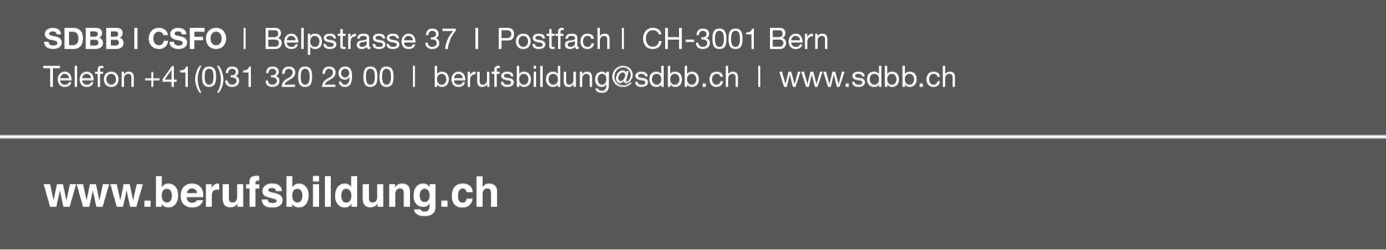 